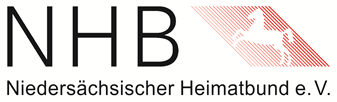 									Hannover, im Juni 2016Sehr geehrte Damen und Herren, liebe Mitglieder, welches Getreide baut der Bauer auf seinem Feld an? Was sagt der Name eines Ortes über seine Entstehung aus? Mit wem kann man noch Platt snacken? Welche Vögel wecken Sie morgens mit ihrem Gesang? Was passierte eigentlich bei Ihnen um 1900? Und wie hat sich der Ort in dem Sie leben eigentlich in der Zeit des Wirtschaftswunders entwickelt?Die Einbeziehung regionaler Themen in den Schulunterricht fördert die Ausbildung einer regionalen Identität. Sie stärkt die Handlungs- und Gestaltungskompetenz der Schülerinnen und Schüler und macht sie zu mündigen Mitgliedern unserer Gesellschaft. Die Einbeziehung dieser Themen wird durch den Erlass „Die Region und ihre Sprachen im Unterricht“ seit 2011 auch rechtlich geregelt. Bei der Umsetzung des Erlasses werden sowohl außerschulische Lernorte einbezogen, als auch regionale Partner in Form von Heimatvereinen. Diese gemeinsame Arbeit sieht der Niedersächsische Heimatbund e.V. (NHB) als sehr wichtig an. Über viele Projekte von lokalen Vereinen und Schulen gibt es jedoch kaum Informationen. Daher möchte der NHB mit dieser Umfrage herausfinden, ob und wie seine Mitglieder sich an Schulen engagieren. Wir würden gerne mehr über Ihre Arbeit vor Ort erfahren. Wie sieht die Zusammenarbeit mit Schulen aus? Zu welchen Themen arbeiten Sie? Oder arbeiten Sie gar nicht mit Schulen zusammen?Wir würden uns freuen, wenn Sie an unserer Umfrage teilnehmen. Bitte senden Sie den ausgefüllten Fragebogen per Post oder per Email bis zum 23. Juli 2016 an die Geschäftsstelle des NHB in Hannover. Gerne können Sie den Fragebogen an andere Interessierte, wie Ihnen angeschlossene Vereine und Vereinsmitglieder weiterleiten.Vielen herzlichen Dank für Ihre Mühen!Mit freundlichen GrüßenIhre GeschäftsstelleNiedersächsischer Heimatbund e.V.An der Börse 5 – 630159 HannoverTelefon: 0511 / 386 12 51Telefax: 0511 / 363 27 80Email: heimat@niedersaechsischer-heimatbund.de Internet: www.niedersaechsischer-heimatbund.de Umfrage des Niedersächsischen Heimatbundes e.V. (NHB) zur Zusammenarbeit von Heimatvereinen und Schulen in NiedersachsenName: Verein/Institution:Adresse: Email:	Telefonnummer: 1. Gibt es zwischen Ihrem Verein/ Ihrer Institution und örtlichen Schulen eine Zusammenarbeit?	Ja weiter mit Frage Nr. 2 – 10 / 15	Nein weiter mit Frage Nr. 11 – 13 / 152. Von wem ging die Initiative zur Zusammenarbeit aus?		vom Verein / von der Institution		von der Schule3. Mit welcher Schulform findet eine Zusammenarbeit statt? (Mehrfachnennungen möglich)	Grundschule			IGS			Förderschule	Oberschule			Realschule		BBS	Gymnasium			Hauptschule4. In welchen Bereichen findet eine Zusammenarbeit statt? (Mehrfachnennungen möglich)	Niederdeutsch				Lokal- und Regionalgeschichte	Natur- und Umweltschutz 			Archäologie	Denkmalpflege				Sonstiges: 5. In welcher Form findet eine Zusammenarbeit statt? (Mehrfachnennungen möglich)	AG				 	Themenblock innerhalb des Unterrichts	Exkursionen				Projektwochen	Zeitzeugengespräche			gemeinsame Ortserkundungen	Hausaufgaben- oder Nachmittagsbetreuung	Sonstige: 6. Wie häufig finden diese Angebote statt? 	Wöchentlich			Halbjährlich			nach Absprache	Monatlich			Jährlich			auf Anfrage7. Wie sind Ihre Erfahrungen in der Zusammenarbeit mit Schulen?	Positiv, weil 	Negativ, weil 8. Bieten Sie die Zusammenarbeit auch weiterhin an?		Ja		Nein, weil 9. Was würden Sie an der Zusammenarbeit ändern wollen?10. Ihr Projekt (hier können Sie uns in Stichworten Ihr Projekt vorstellen)11. Wenn keine Kooperation besteht, könnten Sie sich eine Zusammenarbeit mit einer örtlichen Schule vorstellen?	Ja	Nein, weil 		zu hoher zeitlicher Aufwand				zu hoher personeller Aufwand				der Ansprechpartner unklar ist				Sonstiges: 12. In welchen Bereichen könnten Sie sich eine Zusammenarbeit mit einer örtlichen Schule vorstellen? (Mehrfachnennungen möglich)	Niederdeutsch				Lokal- und Regionalgeschichte	Natur- und Umweltschutz 			Archäologie	Denkmalpflege	Sonstiges: 13. Mit welcher Schulform könnten Sie sich eine Zusammenarbeit vorstellen? (Mehrfachnennungen möglich)	Grundschule			IGS			Förderschule	Oberschule			Realschule		BBS	Gymnasium			Hauptschule	14. In welcher Form würden Sie sich eine solche Zusammenarbeit wünschen?	AG					Themenblock innerhalb des Unterrichts	Exkursion				Projektwoche	Zeitzeugengespräche			gemeinsame Ortserkundungen	Hausaufgaben- oder Nachmittagsbetreuung	Sonstige: 15. Haben Sie weitere Anregungen für uns?Vielen Dank für Ihre Zeit!Bitte senden Sie diesen Fragebogen per Post oder per Email bis zum 23. Juli 2016 an den Niedersächsischen Heimatbund e.V.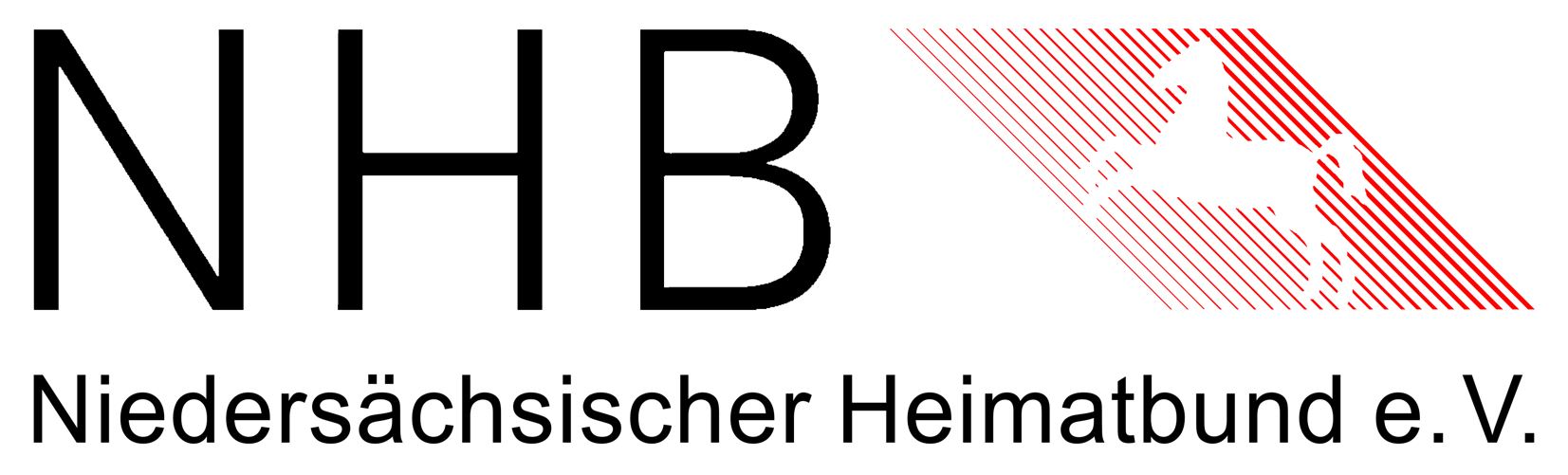 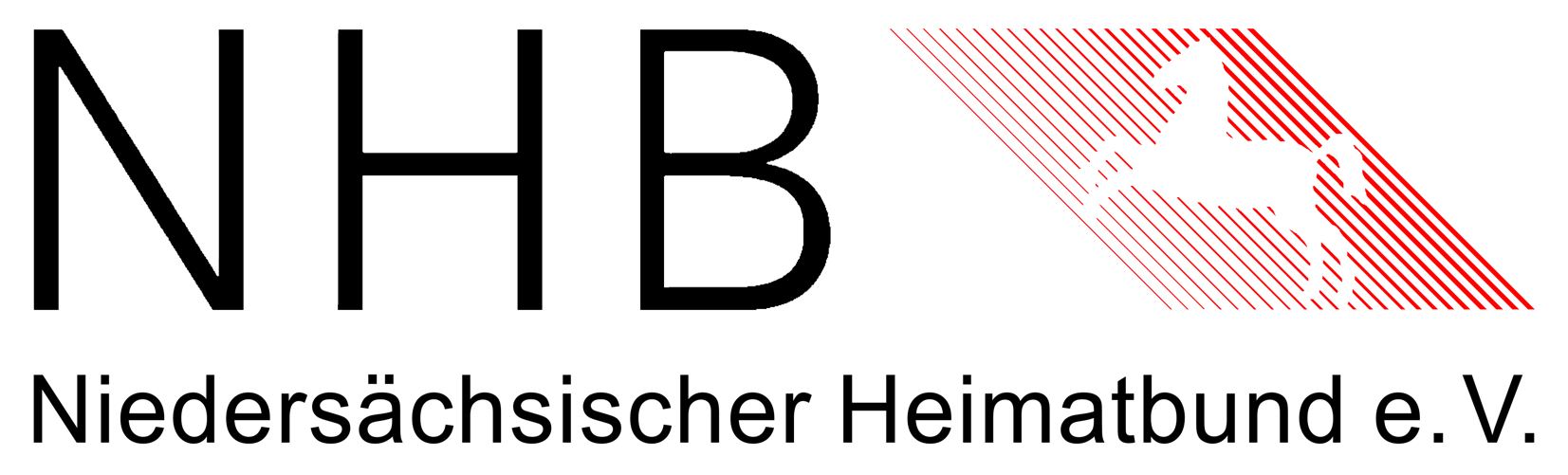 